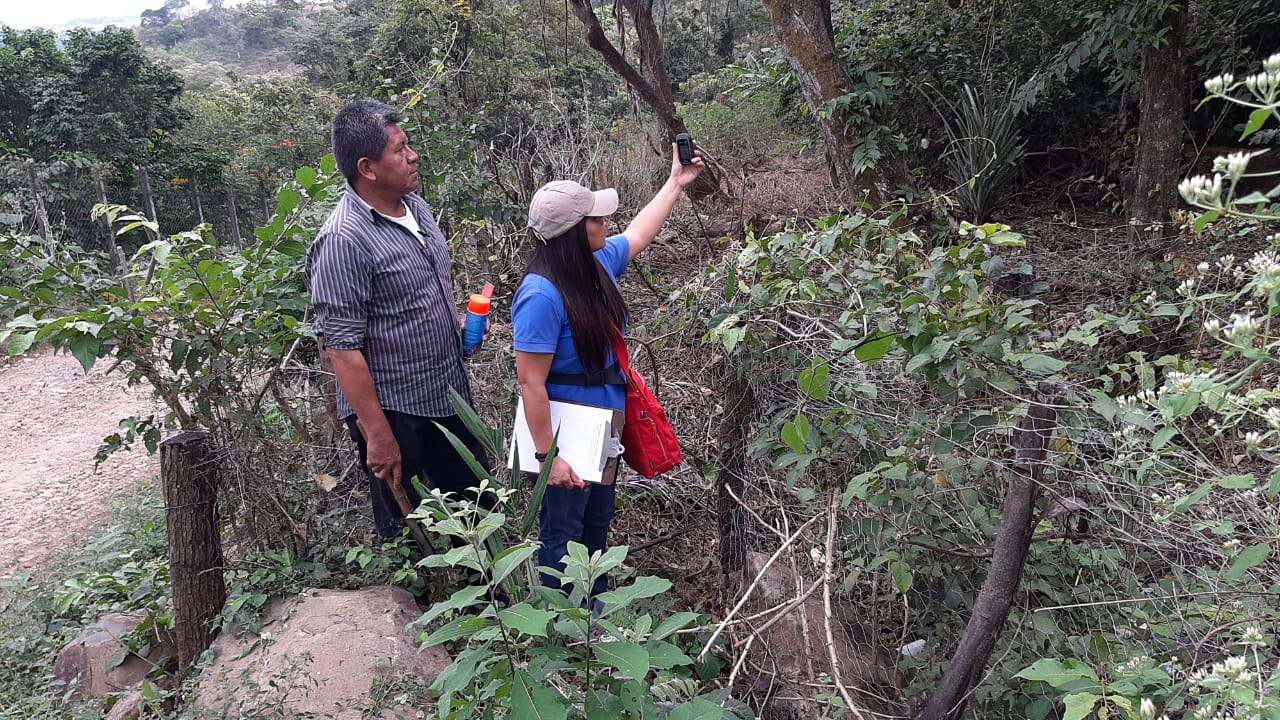 Estadísticasnoviembre –diciembre 2018 y  enero 2019Instituto de Legalización de la Propiedad  | 31/01/2019Estadísticasnoviembre 2018 a enero 2019En el periodo que comprende las estadísticas se brindaron 1,485 servicios en 75 proyectos ubicados en 43 municipios y 12 departamentos del país. Los servicios consistieron en los indicadores de diagnóstico de campo, aprobación técnica de planos e inscripción de documentos.Respecto al último indicador mencionado, se otorgó 631 escrituras debidamente inscritas, para garantizar la tenencia segura sobre la propiedad de la tierra; de ellas,  414 fueron inscritas a favor de mujeres y 209 de hombres; mientras que 8 inmuebles fueron inscritos a favor de personas jurídicas como municipalidades, iglesias, ADESCOS. IndicadorIndicadorDiagnóstico de Campo / Ficha Jurídica561LotesAprobación Técnica de Planos293LotesInscripción de Documentos631LotesTotal general1485LotesIndicadorumMHPersonas jurídicasTotal generalInscripción de documentosInscripción4142098631DepartamentoMunicipioAhuachapánAhuachapanAhuachapánAtiquizayaChalatenangoChalatenangoCuscatlánSan Pedro PerulapanCuscatlánSanta Cruz AnalquitoLa LibertadAntiguo CuscatlanLa LibertadCiudad ArceLa LibertadComasaguaLa LibertadLa LibertadLa LibertadSanta TeclaLa LibertadTamaniqueLa LibertadTepecoyoLa LibertadZaragozaLa PazEl RosarioLa PazSan Luis TalpaLa PazSan Pedro MasahuatLa PazZacatecolucaLa UniónEl CarmenLa UniónLa UnionSan MiguelEl TransitoSan MiguelSan MiguelSan SalvadorAguilaresSan SalvadorGuazapaSan SalvadorIlopangoSan SalvadorSan MarcosSan SalvadorSan MartinSan SalvadorSan SalvadorSan SalvadorTonacatepequeSan VicenteGuadalupeSan VicenteSan Esteban CatarinaSan VicenteSan VicenteSanta AnaMetapánSanta AnaSanta AnaSonsonateAcajutlaSonsonateJuayúaSonsonateSan JuliánSonsonateSanta Catarina MasahuatSonsonateSonsonateUsulutánEreguayquinUsulutánJiquiliscoUsulutánOzatlanUsulutánSanta MaríaUsulutánUsulutánIndicadorProyectoumTotal Diagnóstico de Campo / Ficha JurídicaCANTON TARPEYALotes9 Diagnóstico de Campo / Ficha JurídicaCOLONIA CELLotes22 Diagnóstico de Campo / Ficha JurídicaCOLONIA EL MILAGRO 2Lotes17 Diagnóstico de Campo / Ficha JurídicaCOMUNIDAD EL GUIZCOLotes29 Diagnóstico de Campo / Ficha JurídicaCOMUNIDAD MONTERREYLotes89 Diagnóstico de Campo / Ficha JurídicaEL MILAGROLotes64 Diagnóstico de Campo / Ficha JurídicaInsitu: Legalización InstitucionalLotes2 Diagnóstico de Campo / Ficha JurídicaLA REFORMALotes12 Diagnóstico de Campo / Ficha JurídicaLOS NARANJOSLotes9 Diagnóstico de Campo / Ficha JurídicaONOFRE DURANLotes101 Diagnóstico de Campo / Ficha JurídicaRUTILIO GRANDELotes165 Diagnóstico de Campo / Ficha JurídicaSANTA RITALotes42Diagnóstico de Campo / Ficha JurídicaDiagnóstico de Campo / Ficha JurídicaDiagnóstico de Campo / Ficha Jurídica561IndicadorProyectoumTotalAprobación Técnica de Planos1A CALLE PONIENTE #711Lotes1Aprobación Técnica de Planos1A CALLE PONIENTE #717Lotes1Aprobación Técnica de Planos2DA. AVENIDA SURLotes1Aprobación Técnica de Planos4TA. CALLE ORIENTE #744Lotes1Aprobación Técnica de Planos6TA. CALLE ORIENTELotes1Aprobación Técnica de PlanosCOMUNIDAD VILLA CUTUCO KM. 2Lotes126Aprobación Técnica de PlanosEL ESPINOLotes2Aprobación Técnica de PlanosFINCA LA BRETAÑA - ETAPA ILotes158Aprobación Técnica de PlanosInsitu: Legalización InstitucionalLotes1Aprobación Técnica de PlanosLOTE N. 8Lotes1Aprobación técnica de planosAprobación técnica de planosAprobación técnica de planos293IndicadorProyectoumTotalInscripción de DocumentosBARRIO CONCEPCIONInscripción2Inscripción de DocumentosBARRIO EL CENTROInscripción3Inscripción de DocumentosBARRIO LA CRUZInscripción24Inscripción de DocumentosBENDICION LOS REYESInscripción1Inscripción de DocumentosCALLE ANTIGUA AMAPULAPAInscripción11Inscripción de DocumentosCOMUNIDAD DE EX-INGENIO AHUACHAPANInscripción3Inscripción de DocumentosCOMUNIDAD ITALIA (VILLA ESPIRITU SANTO)Inscripción1Inscripción de DocumentosCOMUNIDAD JESUS PORTILLOInscripción61Inscripción de DocumentosCOMUNIDAD LA CARBONERAInscripción1Inscripción de DocumentosCOMUNIDAD LAS PALMASInscripción1Inscripción de DocumentosCOMUNIDAD SAN JERONIMO PORCION 9Inscripción1Inscripción de DocumentosCOMUNIDAD VILLA CUTUCO KM. 1Inscripción1Inscripción de DocumentosCOMUNIDAD VILLA CUTUCO KM. 2Inscripción1Inscripción de DocumentosDISTRITO ITALIA IIIInscripción1Inscripción de DocumentosEL CASTAÑOInscripción1Inscripción de DocumentosEL MACULÍ Y EL PARAISALInscripción17Inscripción de DocumentosEL PEPETOInscripción1Inscripción de DocumentosEL PROGRESO IIIInscripción35Inscripción de DocumentosEL SITIOInscripción1Inscripción de DocumentosFINCA LA BRETAÑA - ETAPA IInscripción16Inscripción de DocumentosInsitu: Comunidad San PedroInscripción10Inscripción de DocumentosInsitu: Legalización InstitucionalInscripción5Inscripción de DocumentosInsitu: Mejoramiento Camino Rural Tramo Tierra BlancaInscripción1Inscripción de DocumentosInsitu: Tramo II La LibertadInscripción12Inscripción de DocumentosInsitu: Tramo III La LibertadInscripción4Inscripción de DocumentosInsitu: Tramo San Martin San Rafael, paquete IIInscripción2Inscripción de DocumentosLA ARENERAInscripción4Inscripción de DocumentosLA ESPERANZAInscripción8Inscripción de DocumentosLA ESTACIONInscripción3Inscripción de DocumentosLA FUERTEZAInscripción3Inscripción de DocumentosLA GALILEAInscripción32Inscripción de DocumentosLA USULUTECAInscripción2Inscripción de DocumentosLAS AZUCENASInscripción1Inscripción de DocumentosLAS BRISAS 1Inscripción6Inscripción de DocumentosLAS BRISAS 2Inscripción1Inscripción de DocumentosLAS BRISAS 3Inscripción6Inscripción de DocumentosLAS COCINAS, LADO LADO SURInscripción1Inscripción de DocumentosLAS FLORESInscripción112Inscripción de DocumentosLAS MARGARITASInscripción2Inscripción de DocumentosLOS ALMENDROS N. 1Inscripción4Inscripción de DocumentosLOS AMATESInscripción49Inscripción de DocumentosLOS ANGELESInscripción5Inscripción de DocumentosLOS ANGELES DE BELENInscripción2Inscripción de DocumentosLOS REMEDIOSInscripción2Inscripción de DocumentosLOS SEGOVIASInscripción1Inscripción de DocumentosNUEVO AMANECERInscripción1Inscripción de DocumentosNUEVO RENACERInscripción17Inscripción de DocumentosPRIMAVERAInscripción16Inscripción de DocumentosSAN ANTONIO SUR 1Inscripción6Inscripción de DocumentosSAN PEDROInscripción2Inscripción de DocumentosSANTA GERTRUDISInscripción65Inscripción de DocumentosSANTA LUCIAInscripción1Inscripción de DocumentosSANTA MARIAInscripción6Inscripción de DocumentosSANTA ROSAInscripción2Inscripción De DocumentosTIERRA PROMETIDAInscripción33Inscripción De DocumentosVILLAS DE SAN PEDROInscripción8Inscripción De DocumentosVISTA AL VOLCANInscripción13proyectoDepartamentoMunicipio1A CALLE PONIENTE #711SAN SALVADORSAN SALVADOR1A CALLE PONIENTE #717SAN SALVADORSAN SALVADOR2DA. AVENIDA SURSAN SALVADORSAN SALVADOR4TA. CALLE ORIENTE #744SAN SALVADORSAN SALVADOR6TA. CALLE ORIENTESAN SALVADORSAN SALVADORBARRIO CONCEPCIONSAN MIGUELEL TRANSITOBARRIO EL CENTROLA UNIONEL CARMENBARRIO LA CRUZSAN MIGUELEL TRANSITOBENDICION LOS REYESSAN MIGUELSAN MIGUELCALLE ANTIGUA AMAPULAPASAN VICENTESAN VICENTECANTON TARPEYALA LIBERTADTAMANIQUECOLONIA CELSANTA ANASANTA ANACOLONIA EL MILAGRO 2LA LIBERTADTEPECOYOCOMUNIDAD DE EX-INGENIO AHUACHAPANAHUACHAPANAHUACHAPANCOMUNIDAD EL GUIZCOSONSONATEACAJUTLACOMUNIDAD ITALIA (VILLA ESPIRITU SANTO)SONSONATESONSONATECOMUNIDAD JESUS PORTILLOSAN VICENTESAN ESTEBAN CATARINACOMUNIDAD LA CARBONERASANTA ANASANTA ANACOMUNIDAD LAS PALMASAHUACHAPANATIQUIZAYACOMUNIDAD MONTERREYSONSONATEJUAYUACOMUNIDAD SAN JERONIMO PORCION 9SAN SALVADORGUAZAPACOMUNIDAD VILLA CUTUCO KM. 1LA UNIONLA UNIONCOMUNIDAD VILLA CUTUCO KM. 2LA UNIONLA UNIONDISTRITO ITALIA IIISAN SALVADORTONACATEPEQUEEL CASTAÑOUSULUTANSANTA MARIAEL ESPINOLA LIBERTADANTIGUO CUSCATLANEL MACULÍ Y EL PARAISALUSULUTANEREGUAYQUINEL MILAGROSONSONATESAN JULIANEL PEPETOSAN SALVADORSAN MARCOSEL PROGRESO IIISAN SALVADORSAN SALVADOREL SITIOLA LIBERTADCOMASAGUAFINCA LA BRETAÑA - ETAPA ISAN SALVADORSAN MARTINInsitu: Comunidad San PedroSANTA ANAMETAPANInsitu: Legalización InstitucionalCHALATENANGOCHALATENANGOLA LIBERTADCIUDAD ARCELA PAZZACATECOLUCASONSONATEACAJUTLASAN JULIANInsitu: Mejoramiento Camino Rural Tramo Tierra BlancaUSULUTANJIQUILISCOInsitu: Tramo II La LibertadLA LIBERTADLA LIBERTADZARAGOZAInsitu: Tramo III La LibertadLA LIBERTADLA LIBERTADInsitu: Tramo San Martin San Rafael, paquete IICUSCATLANSAN PEDRO PERULAPANLA ARENERASAN MIGUELSAN MIGUELLA ESPERANZAUSULUTANSANTA MARIALA ESTACIONSAN MIGUELSAN MIGUELLA FUERTEZALA PAZSAN LUIS TALPALA GALILEALA PAZEL ROSARIOLA REFORMALA LIBERTADCIUDAD ARCELA USULUTECAUSULUTANUSULUTANLAS AZUCENASUSULUTANUSULUTANLAS BRISAS 1SAN MIGUELSAN MIGUELLAS BRISAS 2SAN MIGUELSAN MIGUELLAS BRISAS 3SAN MIGUELSAN MIGUELLAS COCINAS, LADO LADO SURSANTA ANAMETAPANLAS FLORESLA PAZSAN LUIS TALPALAS MARGARITASLA LIBERTADSANTA TECLALOS ALMENDROS N. 1LA PAZZACATECOLUCALOS AMATESCUSCATLANSANTA CRUZ ANALQUITOLOS ANGELESSAN MIGUELSAN MIGUELLOS ANGELES DE BELENUSULUTANUSULUTANLOS NARANJOSSAN SALVADORTONACATEPEQUELOS REMEDIOSUSULUTANSANTA MARIALOS SEGOVIASUSULUTANUSULUTANLOTE N. 8SAN SALVADORAGUILARESNUEVO AMANECERUSULUTANEREGUAYQUINNUEVO RENACERSAN SALVADORSAN SALVADORONOFRE DURANAHUACHAPANAHUACHAPANPRIMAVERASAN MIGUELEL TRANSITORUTILIO GRANDESAN SALVADORSAN MARTINSAN ANTONIO SUR 1SAN MIGUELSAN MIGUELSAN PEDROLA UNIONEL CARMENSANTA GERTRUDISSAN SALVADORSAN MARTINSANTA LUCIASAN SALVADORILOPANGOSANTA MARIAUSULUTANSANTA MARIASANTA RITASONSONATESANTA CATARINA MASAHUATSANTA ROSAUSULUTANOZATLANTIERRA PROMETIDAAHUACHAPANAHUACHAPANVILLAS DE SAN PEDROLA PAZSAN PEDRO MASAHUATVISTA AL VOLCANSAN VICENTEGUADALUPE